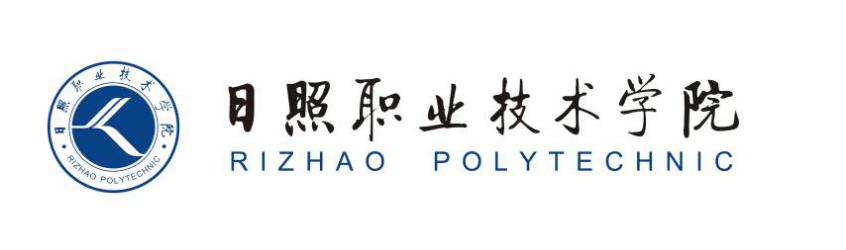 商学系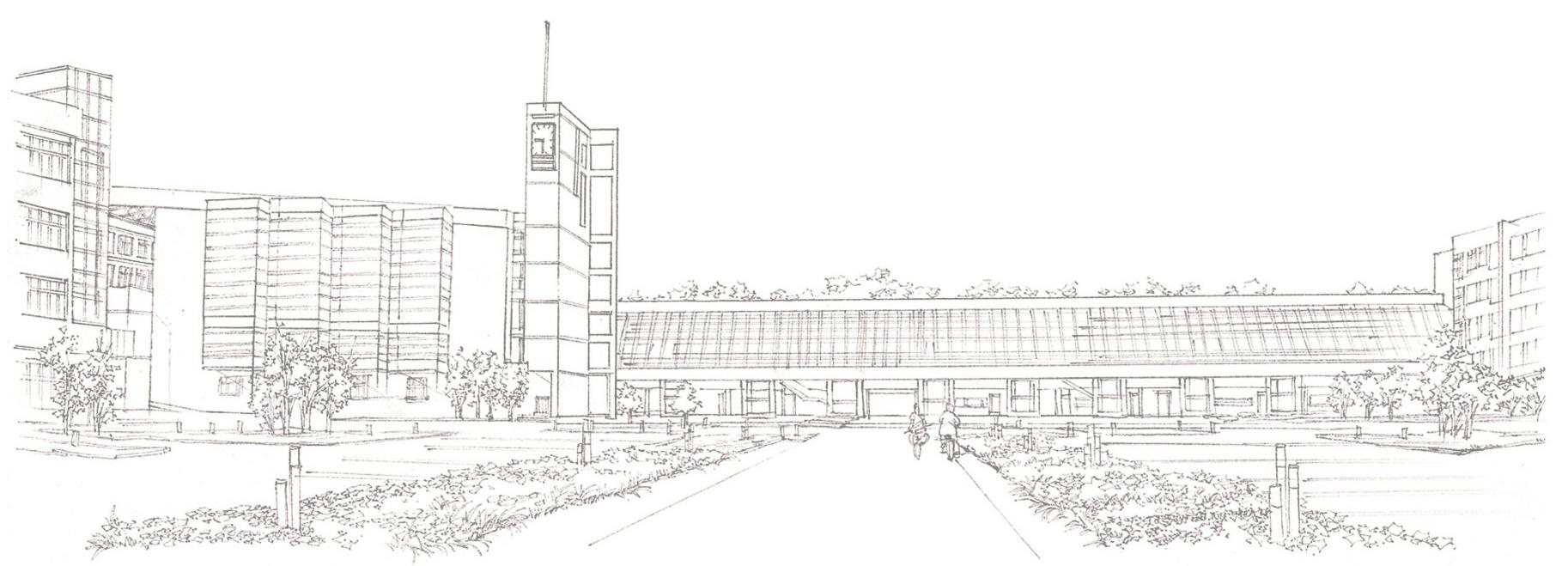 课时内容移动端首页设计与制作授课时间90分钟课时2教学目标  了解移动端首页页设计基础。  掌握移动端首页设计与装修的方法。  了解移动端首页页设计基础。  掌握移动端首页设计与装修的方法。  了解移动端首页页设计基础。  掌握移动端首页设计与装修的方法。  了解移动端首页页设计基础。  掌握移动端首页设计与装修的方法。  了解移动端首页页设计基础。  掌握移动端首页设计与装修的方法。教学重点  掌握移动端首页的设计要点。  掌握移动端首页页及其模板设计与装修的方法。  掌握移动端首页的设计要点。  掌握移动端首页页及其模板设计与装修的方法。  掌握移动端首页的设计要点。  掌握移动端首页页及其模板设计与装修的方法。  掌握移动端首页的设计要点。  掌握移动端首页页及其模板设计与装修的方法。  掌握移动端首页的设计要点。  掌握移动端首页页及其模板设计与装修的方法。教学难点  能够抓住移动端首页设计的要点。  能够应用移动端模板和其页面的自定义。  能够抓住移动端首页设计的要点。  能够应用移动端模板和其页面的自定义。  能够抓住移动端首页设计的要点。  能够应用移动端模板和其页面的自定义。  能够抓住移动端首页设计的要点。  能够应用移动端模板和其页面的自定义。  能够抓住移动端首页设计的要点。  能够应用移动端模板和其页面的自定义。教学设计教学思路：（1）通过移动端首页设计，使学生掌握移动端首页的制作方法；（2）最后安排拓展延伸和实战与提升。教学手段：（1）通过设计思路和知识要点的分析，再结合步骤的方式讲解实例；（2）采用小标题或项目符号对涉及的数据进行详细讲解。教学资料及要求：除讲解教材中的知识外，学员可多积累和参考网店中的详情页设计，总结移动端首页的设计风格与技巧。教学思路：（1）通过移动端首页设计，使学生掌握移动端首页的制作方法；（2）最后安排拓展延伸和实战与提升。教学手段：（1）通过设计思路和知识要点的分析，再结合步骤的方式讲解实例；（2）采用小标题或项目符号对涉及的数据进行详细讲解。教学资料及要求：除讲解教材中的知识外，学员可多积累和参考网店中的详情页设计，总结移动端首页的设计风格与技巧。教学思路：（1）通过移动端首页设计，使学生掌握移动端首页的制作方法；（2）最后安排拓展延伸和实战与提升。教学手段：（1）通过设计思路和知识要点的分析，再结合步骤的方式讲解实例；（2）采用小标题或项目符号对涉及的数据进行详细讲解。教学资料及要求：除讲解教材中的知识外，学员可多积累和参考网店中的详情页设计，总结移动端首页的设计风格与技巧。教学思路：（1）通过移动端首页设计，使学生掌握移动端首页的制作方法；（2）最后安排拓展延伸和实战与提升。教学手段：（1）通过设计思路和知识要点的分析，再结合步骤的方式讲解实例；（2）采用小标题或项目符号对涉及的数据进行详细讲解。教学资料及要求：除讲解教材中的知识外，学员可多积累和参考网店中的详情页设计，总结移动端首页的设计风格与技巧。教学思路：（1）通过移动端首页设计，使学生掌握移动端首页的制作方法；（2）最后安排拓展延伸和实战与提升。教学手段：（1）通过设计思路和知识要点的分析，再结合步骤的方式讲解实例；（2）采用小标题或项目符号对涉及的数据进行详细讲解。教学资料及要求：除讲解教材中的知识外，学员可多积累和参考网店中的详情页设计，总结移动端首页的设计风格与技巧。教学内容教学内容教学内容教学内容教学内容教学内容知识回顾：前面讲解了详情页的制作方法，下面对移动端的制作方法进行介绍。讨论问题：1、怎么对移动端进行营销？2、怎么设计与制作移动端的详情页和首页？3、如何进入移动端进行店铺的装修？8.2 移动端首页设计与制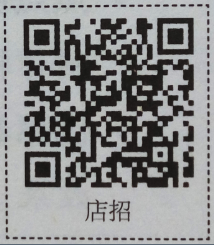 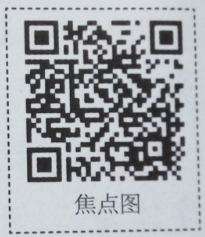 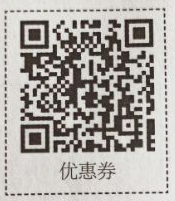 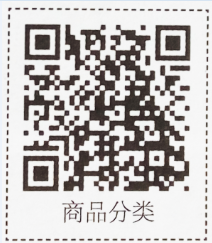 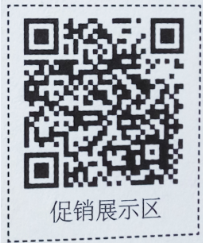 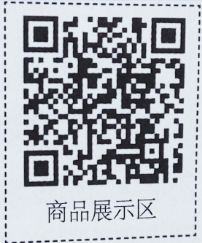 本节导读与电脑端首页设计相比，移动端首页的内容更加集中，需要通过添加具有视觉吸引力的各种模块来吸引客户点击，提升店铺商品的流量。店招、焦点图、分类、商品信息展示等常规模块是首页的基本组成元素，本任务将从移动端首页的布局入手，讲解移动端首页的设计与制作方法。8.2.1 移动端首页布局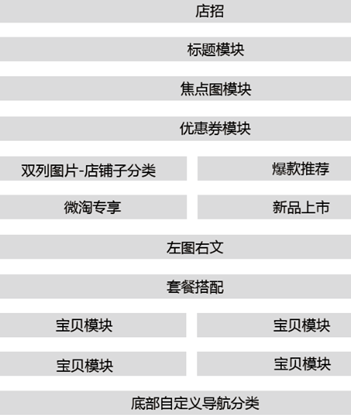 8.2.2 移动端首页装修的注意事项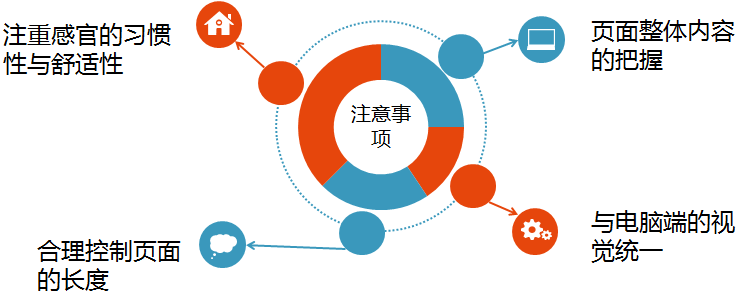 8.2.3 移动端首页的制作1．店招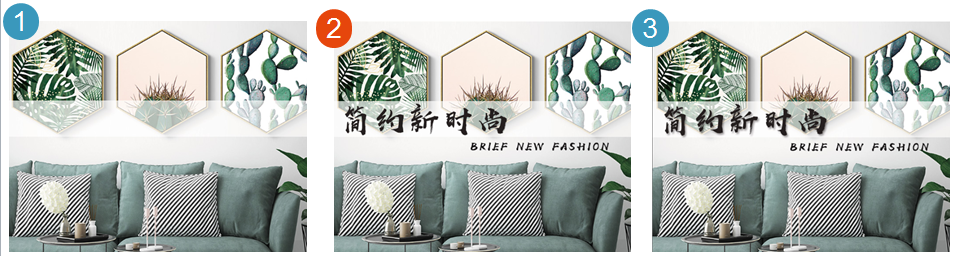 2．焦点图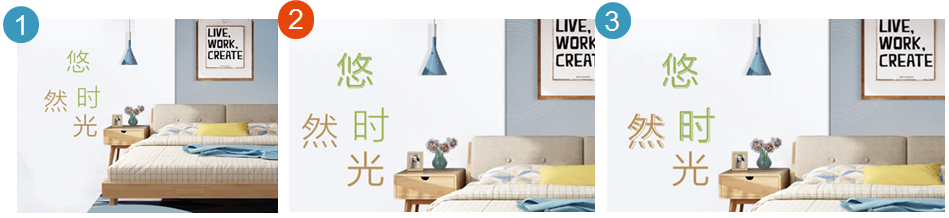 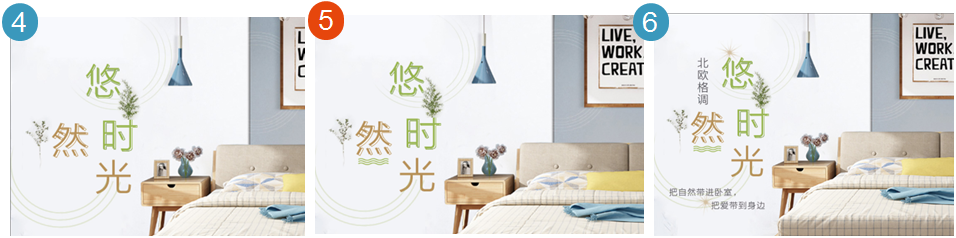 3．优惠券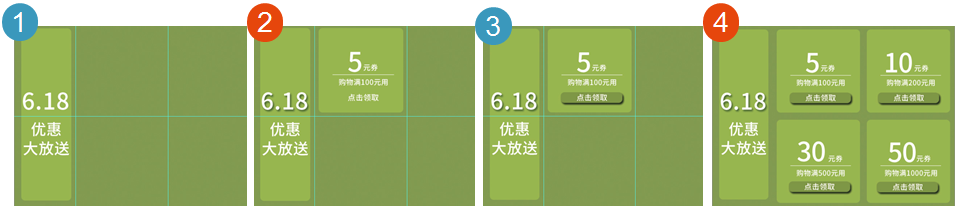 4．商品分类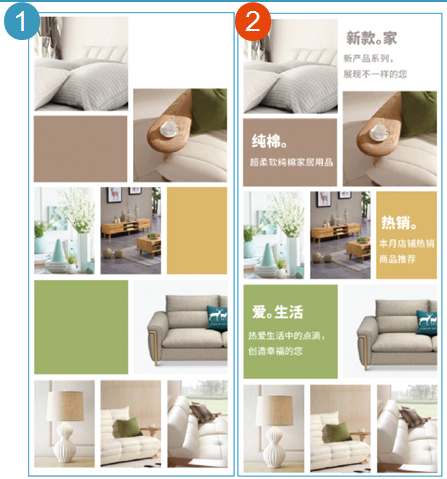 5．促销展示区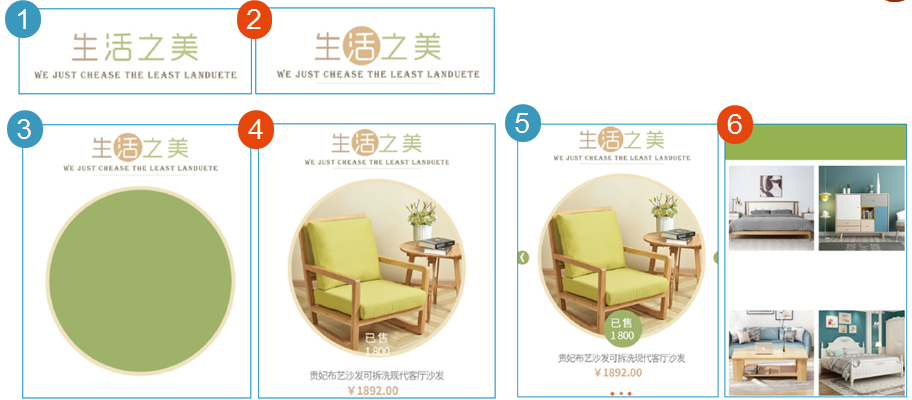 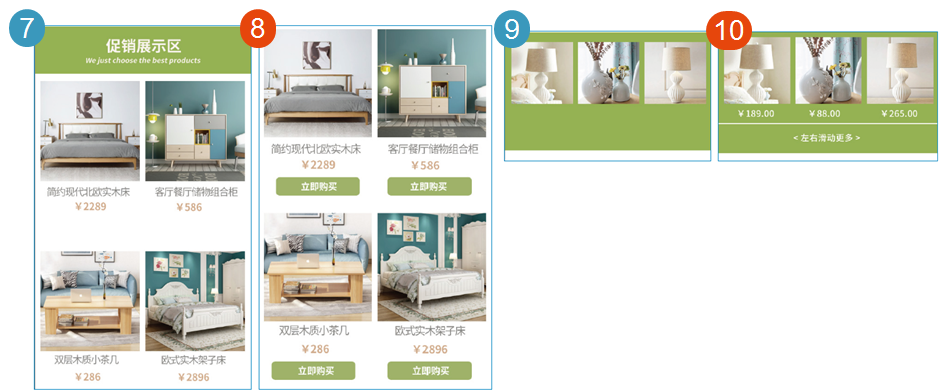 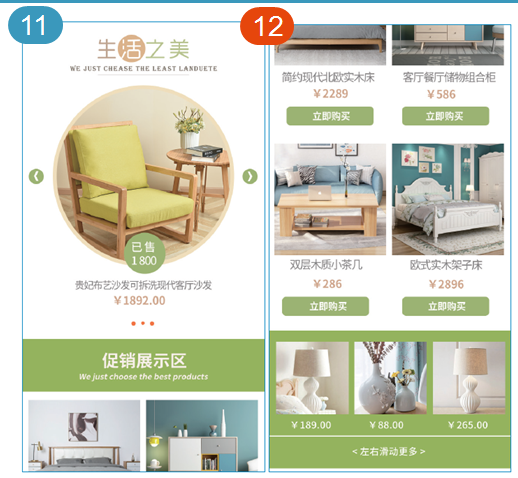 6．商品展示区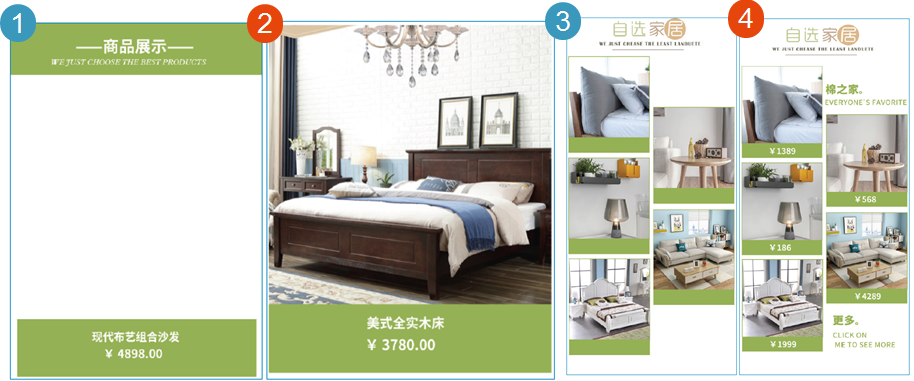 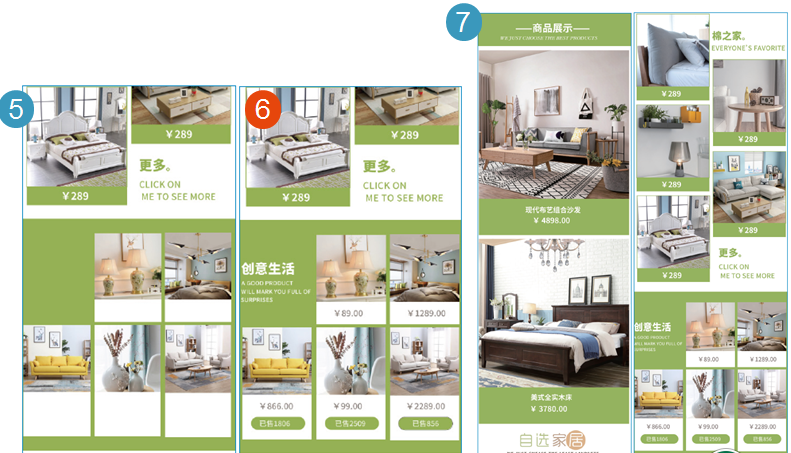 8.2.4 任务实训及考核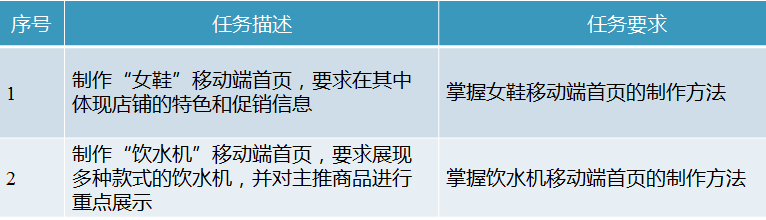 知识回顾：前面讲解了详情页的制作方法，下面对移动端的制作方法进行介绍。讨论问题：1、怎么对移动端进行营销？2、怎么设计与制作移动端的详情页和首页？3、如何进入移动端进行店铺的装修？8.2 移动端首页设计与制本节导读与电脑端首页设计相比，移动端首页的内容更加集中，需要通过添加具有视觉吸引力的各种模块来吸引客户点击，提升店铺商品的流量。店招、焦点图、分类、商品信息展示等常规模块是首页的基本组成元素，本任务将从移动端首页的布局入手，讲解移动端首页的设计与制作方法。8.2.1 移动端首页布局8.2.2 移动端首页装修的注意事项8.2.3 移动端首页的制作1．店招2．焦点图3．优惠券4．商品分类5．促销展示区6．商品展示区8.2.4 任务实训及考核知识回顾：前面讲解了详情页的制作方法，下面对移动端的制作方法进行介绍。讨论问题：1、怎么对移动端进行营销？2、怎么设计与制作移动端的详情页和首页？3、如何进入移动端进行店铺的装修？8.2 移动端首页设计与制本节导读与电脑端首页设计相比，移动端首页的内容更加集中，需要通过添加具有视觉吸引力的各种模块来吸引客户点击，提升店铺商品的流量。店招、焦点图、分类、商品信息展示等常规模块是首页的基本组成元素，本任务将从移动端首页的布局入手，讲解移动端首页的设计与制作方法。8.2.1 移动端首页布局8.2.2 移动端首页装修的注意事项8.2.3 移动端首页的制作1．店招2．焦点图3．优惠券4．商品分类5．促销展示区6．商品展示区8.2.4 任务实训及考核知识回顾：前面讲解了详情页的制作方法，下面对移动端的制作方法进行介绍。讨论问题：1、怎么对移动端进行营销？2、怎么设计与制作移动端的详情页和首页？3、如何进入移动端进行店铺的装修？8.2 移动端首页设计与制本节导读与电脑端首页设计相比，移动端首页的内容更加集中，需要通过添加具有视觉吸引力的各种模块来吸引客户点击，提升店铺商品的流量。店招、焦点图、分类、商品信息展示等常规模块是首页的基本组成元素，本任务将从移动端首页的布局入手，讲解移动端首页的设计与制作方法。8.2.1 移动端首页布局8.2.2 移动端首页装修的注意事项8.2.3 移动端首页的制作1．店招2．焦点图3．优惠券4．商品分类5．促销展示区6．商品展示区8.2.4 任务实训及考核知识回顾：前面讲解了详情页的制作方法，下面对移动端的制作方法进行介绍。讨论问题：1、怎么对移动端进行营销？2、怎么设计与制作移动端的详情页和首页？3、如何进入移动端进行店铺的装修？8.2 移动端首页设计与制本节导读与电脑端首页设计相比，移动端首页的内容更加集中，需要通过添加具有视觉吸引力的各种模块来吸引客户点击，提升店铺商品的流量。店招、焦点图、分类、商品信息展示等常规模块是首页的基本组成元素，本任务将从移动端首页的布局入手，讲解移动端首页的设计与制作方法。8.2.1 移动端首页布局8.2.2 移动端首页装修的注意事项8.2.3 移动端首页的制作1．店招2．焦点图3．优惠券4．商品分类5．促销展示区6．商品展示区8.2.4 任务实训及考核知识回顾：前面讲解了详情页的制作方法，下面对移动端的制作方法进行介绍。讨论问题：1、怎么对移动端进行营销？2、怎么设计与制作移动端的详情页和首页？3、如何进入移动端进行店铺的装修？8.2 移动端首页设计与制本节导读与电脑端首页设计相比，移动端首页的内容更加集中，需要通过添加具有视觉吸引力的各种模块来吸引客户点击，提升店铺商品的流量。店招、焦点图、分类、商品信息展示等常规模块是首页的基本组成元素，本任务将从移动端首页的布局入手，讲解移动端首页的设计与制作方法。8.2.1 移动端首页布局8.2.2 移动端首页装修的注意事项8.2.3 移动端首页的制作1．店招2．焦点图3．优惠券4．商品分类5．促销展示区6．商品展示区8.2.4 任务实训及考核小结认识移动端详情首页。掌握移动端首页的设计、移动端首页的装修和移动端模板装修。认识移动端详情首页。掌握移动端首页的设计、移动端首页的装修和移动端模板装修。认识移动端详情首页。掌握移动端首页的设计、移动端首页的装修和移动端模板装修。认识移动端详情首页。掌握移动端首页的设计、移动端首页的装修和移动端模板装修。认识移动端详情首页。掌握移动端首页的设计、移动端首页的装修和移动端模板装修。思考及作业想一想：移动端活动页的主要类型有哪些？如何提升移动端店铺流量？练一练：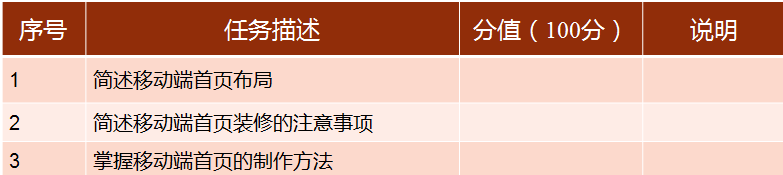 （1）本练习将利用搜集的素材制作毛巾首页，按照店招——优惠券——海报——商品列表的步骤依次进行首页的制作，完成后的效果。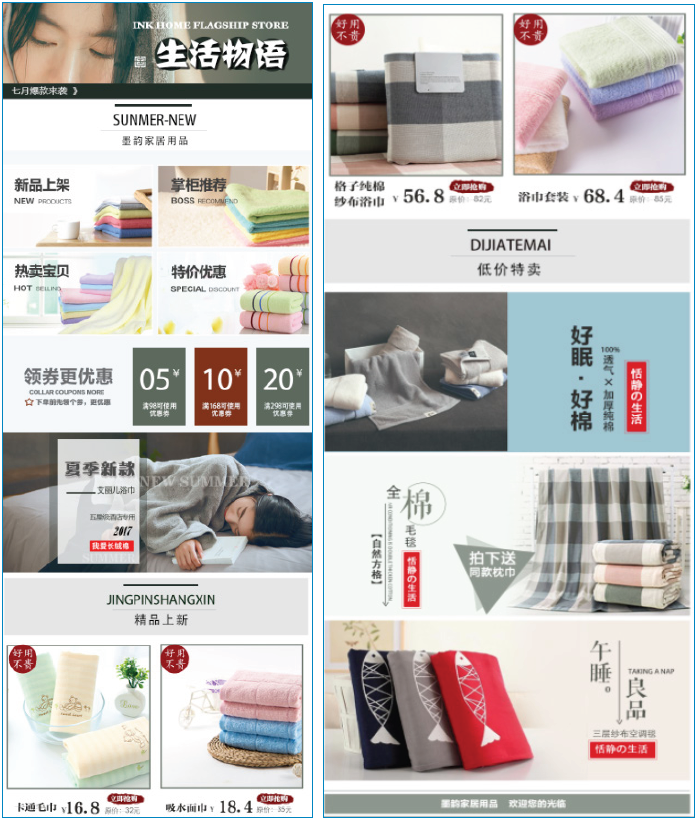 想一想：移动端活动页的主要类型有哪些？如何提升移动端店铺流量？练一练：（1）本练习将利用搜集的素材制作毛巾首页，按照店招——优惠券——海报——商品列表的步骤依次进行首页的制作，完成后的效果。想一想：移动端活动页的主要类型有哪些？如何提升移动端店铺流量？练一练：（1）本练习将利用搜集的素材制作毛巾首页，按照店招——优惠券——海报——商品列表的步骤依次进行首页的制作，完成后的效果。想一想：移动端活动页的主要类型有哪些？如何提升移动端店铺流量？练一练：（1）本练习将利用搜集的素材制作毛巾首页，按照店招——优惠券——海报——商品列表的步骤依次进行首页的制作，完成后的效果。想一想：移动端活动页的主要类型有哪些？如何提升移动端店铺流量？练一练：（1）本练习将利用搜集的素材制作毛巾首页，按照店招——优惠券——海报——商品列表的步骤依次进行首页的制作，完成后的效果。